El auge de la democracia¿Cómo se desarrolló la democracia en la Antigua Grecia?IntroducciónLa geografía afectó el desarrollo de los asentamientos en la Antigua Grecia. Comunidades aisladas, separadas entre sí por montañas escabrosas, crecían de diferentes maneras. Por ejemplo, surgían diferencias respecto al modo de gobierno de cada pueblo.A pesar de la separación que había entre estas comunidades, los antiguos griegos tenían muchas cosas en común. Entre otras cosas, todos hablaban el mismo idioma.A pesar de sus semejanzas, los habitantes de Grecia no veían a Grecia como un país único y unido. En realidad, cada uno se identificaba con su lugar de origen, al que llamaban su “ciudad”.Cada una de estas ciudades incluía tanto un asentamiento como la tierra de cultivo circundante.La mayoría de los griegos estaban ferozmente orgullosos de sus ciudades. Debido a que cada ciudad tenía sus propias leyes, su ejército y su moneda, a las ciudades de la Antigua Grecia se las denomina ciudades-estado. Los antiguos sumerios de Mesopotamia fueron el primer pueblo en conformar ciudades-estado. De igual modo que las ciudades-estado sumerias, cada ciudad-estado de Grecia tenía su propia forma de gobierno.En esta lección, explorarás las cuatro formas de gobierno que se desarrollaron en las ciudades-estado griegas: la monarquía, la oligarquía, la tiranía y la democracia. También verás cómo una forma de gobierno llevó a la otra, hasta que, eventualmente, los griegos desarrollaron la democracia, un sistema mediante el que podían gobernarse a sí mismos. Esta forma de gobierno es, tal vez, el mejor regalo de la antigua Grecia a la sociedad moderna.1. Monarquía: Una persona hereda el poderDesde aproximadamente el año 2000 hasta el año 800 A.E.C., un monarca, o rey, gobernaba la mayoría de las ciudades-estado griegas. En una monarquía, el poder de gobierno está en las manos de un solo individuo, por lo general el rey. Los asentamientos griegos no permitían que gobernaran reinas.Al comienzo, eran los habitantes de una ciudad-estado los que elegían a los reyes. Al morir el rey, se elegía a otro líder para que lo reemplazara. Sin embargo, con el tiempo, los reyes exigieron que, después de su muerte, su poder fuera transferido a sus hijos, en general al hijo mayor. Por eso, los monarcas griegos llegaron al poder mediante herencia.Los reyes de la Antigua Grecia poseían muchos poderes. Tenían la autoridad para crear leyes y para actuar como jueces. También llevaban a cabo ceremonias religiosas y lideraban el ejército durante las guerras. Además, podían usar la fuerza para castigar a las personas que desobedecían las leyes o que no pagaban los impuestos.Los reyes tenían concejos de aristócratas que los asesoraban.La palabra aristócrata deriva de una palabra griega que significa “lo mejor”. Los aristócratas eran hombres ricos que habían heredado grandes extensiones de tierra.Al principio, los concejos de aristócratas tenían poco poder verdadero. Sin embargo, en épocas de guerra, los reyes dependían de su apoyo, porque solo los aristócratas ricos podían dotar a los soldados con caballos y armaduras. Pronto, los aristócratas se dieron cuenta de que, como grupo, eran más fuertes que su rey, y quisieron compartir su poder.En algunas ciudades-estado, los aristócratas insistían en que el rey obtuviera su corona a través de una elección y no por herencia.Entonces limitaron el período de gobierno de un rey a una cantidad determinada de años. Eventualmente, los aristócratas de muchas ciudades-estado derrocaron la monarquía y se adueñaron del poder. Hacia el año 800 A.E.C., muy pocas ciudades-estado de Grecia eran gobernadas por reyes.2. Oligarquía: Solo algunas personas comparten el poderEntre aproximadamente el año 800 y el año 650 A.E.C., la mayoría de las ciudades-estado de Grecia eran gobernadas por un pequeño grupo de hombres ricos. These men were called oligarchs, from a Greek word meaning “few.” Estos hombres se llamaban oligarcas, a partir de una palabra griega que significa “unos pocos”.En una oligarquía, el poder dominante está en manos de pocas personas.La mayoría de los oligarcas griegos eran aristócratas, hombres ricos que habían heredado tierras de sus familias. Algunos pocos eran comerciantes ricos.Los oligarcas tenían vidas muy confortables y pasaban el día de cacería o participando en carreras de carrozas. Por las noches, organizaban o asistían a fiestas en las que los esclavos o artistas contratados entretenían a los invitados con música, danza y acrobacias.A diferencia de los aristócratas, los pobres debían trabajar largas horas en los campos. Estos notaban las injustas diferencias entre sus duras vidas y la vida fácil de los aristócratas ricos.Y para empeorar las cosas, los oligarcas ignoraban la mayoría de las necesidades de la gente. Al aprobar leyes que favorecían a los ricos, los oligarcas protegían y aumentaban sus propias riquezas. Usando el ejército, forzaban a otros a obedecer estas leyes injustas. En algunas ciudades-estado, estas leyes obligaban a los agricultores que no podían pagar sus deudas a venderse como esclavos.Bajo el gobierno de los oligarcas, los ricos se volvían más ricos y los pobres, más pobres. Debido a que su odio por los oligarcas aumentaba, eventualmente, los pobres recurrieron a otros líderes que prometieron mejorar sus vidas. Por lo general, esos líderes estaban en el ejército. Respaldados por el apoyo del pueblo, usaron a sus soldados para sacar a los oligarcas del poder.3. Tiranía: Una persona toma el poder por la fuerzaA mediados del siglo VII A.E.C., las personas de muchas ciudades-estado griegas confiaban en los hombres que habían prometido cambiar el gobierno. Estos hombres, que sacaron por la fuerza a los oligarcas del poder, se denominaban tiranos. En una tiranía, el poder de gobierno pertenece a una sola persona, que no es un rey legal. Algunas veces, una tiranía puede ser llamada dictadura, y tirano es otro nombre para dictador. Esta forma de gobierno en la Antigua Grecia duró hasta aproximadamente el año 500 A.E.C.Una tiranía es diferente de una monarquía en varios aspectos.Primero, los tiranos no pueden declarar que las leyes de la tierra le otorgan el derecho a gobernar. Además, no hay límites legales para el poder de un tirano. Asimismo, por lo general, los hijos de los tiranos no heredan el poder de su padre.Aunque los tiranos de la Antigua Grecia solían tomar y conservar el poder por la fuerza, por lo general eran populares. La mayoría de los tiranos griegos eran líderes militares que obtenían el apoyo de la gente garantizándole más derechos. Una vez en el poder, muchos tiranos griegos implementaban cambios que mejoraban la vida de los pobres. Algunos hasta cancelaban las deudas de los agricultores con más dificultades, y otros eran más hostiles con los aristócratas y confiscaban sus tierras.Sin embargo, algunos tiranos no usaban su poder para ayudar a las personas. Hipias, el último tirano en gobernar la ciudad-estado de Atenas, es un ejemplo. Junto a su hermano, Hiparco, el comienzo de Hipias en el gobierno fue bueno. Pero después, dos enemigos de los hermanos asesinaron a Hiparco. Desde entonces, Hipias gobernó con dureza. Pagaba a espías para que le informaran sobre cualquiera que lo criticara. Su gobierno se hizo cada vez más cruel. Finalmente, el pueblo lo sacó del gobierno.Poco después, Atenas intentaría otra4. Democracia: Todos los ciudadanos comparten el poderEn torno al año 500 a.e.c., el pueblo de Atenas fue el primero en Grecia en intentar gobernarse a sí mismo. Desarrolló una forma de gobierno llamada democracia, o “poder ejercido por el pueblo”. En una democracia, todos los ciudadanos comparten el poder de gobierno.ALa democracia en la Antigua Grecia era una democracia diferente de la actual. El gobierno de Atenas era una democracia directa, en la que a cada ciudadano se le permitía votar sobre todos los asuntos. A diferencia de Atenas, la democracia en Estados Unidos es una democracia representativa. En este tipo de gobierno, las personas pueden votar a los representantes que tomarán las decisiones en nombre del pueblo.¿Cómo funcionaba la democracia directa en Atenas? La ciudad tenía una asamblea, o un grupo de legisladores. Con la asamblea, todos los hombres libres podían hablar y votar sobre una posible ley nueva o una propuesta para declarar la guerra. Los hombres libres también controlaban los asuntos diarios de la ciudad.Sin embargo, no todos los griegos consideraban que la democracia fuera un tipo de gobierno beneficioso. A veces, los oradores más poderosos persuadían a los ciudadanos comunes para que votaran de manera errónea. Con frecuencia, una asamblea revertía las decisiones importantes después de unas pocas semanas. Conflictos como estos llevaron a la mayoría de las ciudades-estado a volver a antiguas formas de gobierno, como la oligarquía o la dictadura.No obstante, la idea de que el pueblo pueda y deba gobernarse a sí mismo sobrevivió. Con el tiempo, el ideal de la democracia se convertiría en uno de los grandes regalos de la Antigua Grecia para el mundo moderno.Resumen de la lecciónEn esta lección, aprendiste sobre las cuatro formas diferentes de gobierno que se usaron en las ciudades-estado de la Antigua Grecia..Monarquía: Una persona hereda el poderr La mayoría de las ciudades-estado fueron monarquías hasta aproximadamente el año 800 A.E.C. En una monarquía, una persona, por lo general el rey, tiene el poder. Los reyes de la Antigua Grecia tenían concejos de aristócratas que los ayudaban a gobernar.Oligarquía: Pocas personas comparten el poder Entre aproximadamente el año 800 y el año 650 A.E.C., la mayoría de las ciudades-estado eran gobernadas por oligarquías, un sistema en el que poca gente comparte el poder. La mayoría de los oligarcas eran aristócratas ricos que ignoraban las necesidades de los pobres.Eventualmente, los pobres recurrieron a los líderes que prometieron mejorar sus vidas.Tiranía: Una persona toma el poder a la fuerza Desde mediados de la década del 600 hasta casi el año 500 A.E.C., muchas ciudades-estado de Grecia fueron gobernadas por tiranos. La tiranía es una forma de gobierno en la que una persona, que no es un rey legal, toma el poder.Democracia: Todos los ciudadanos comparten el poder Los ciudadanos de Atenas fueron los primeros griegos en desarrollar una forma de democracia, conocida como democracia directa, en la que todos los ciudadanos tienen permitido votar sobre todos los asuntos.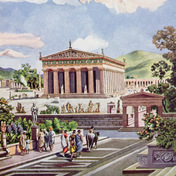 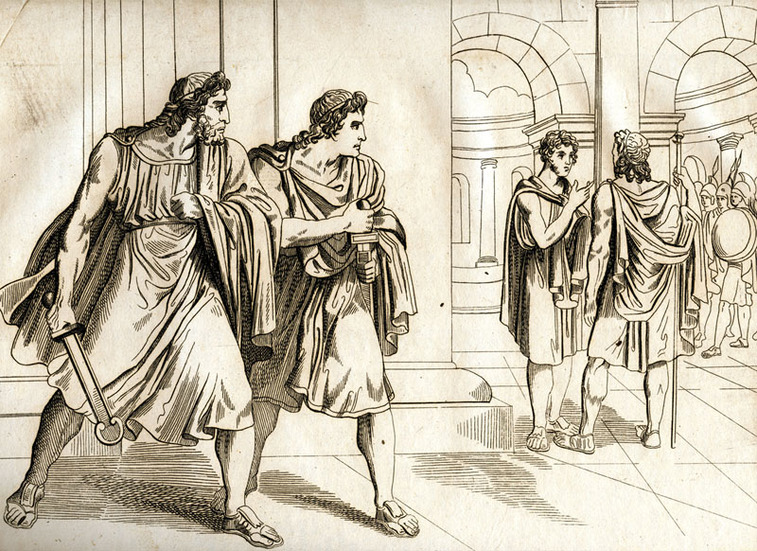 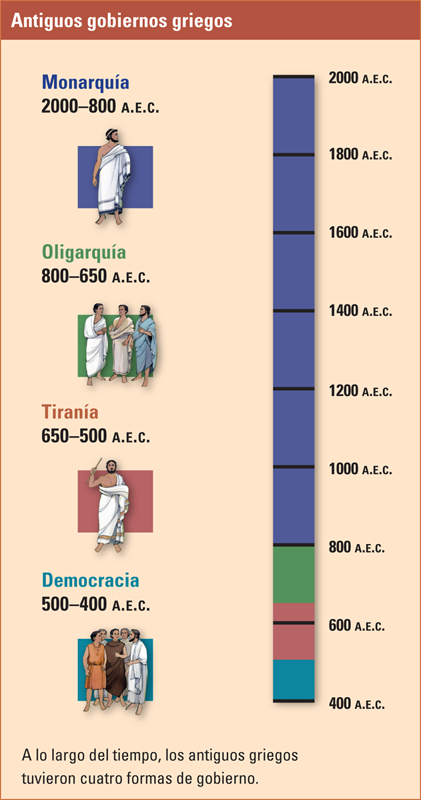 